 EPS DATA杯2017全国实证研究大赛机智如你,怎能错过? 一场专门为您准备的实证研究盛宴......活动时间  	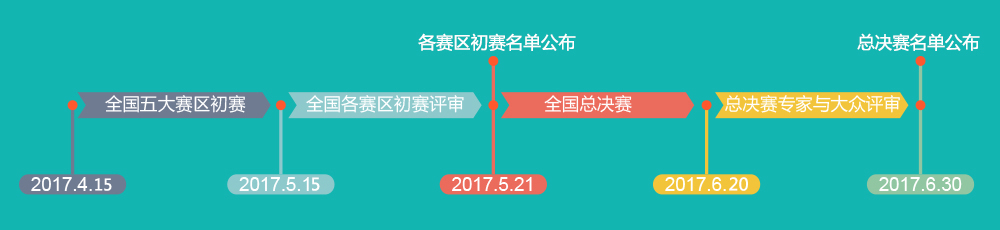 活动对象 EPS数据平台全国范围内用户主办单位北京福卡斯特信息技术有限公司全国初赛1、初赛赛区本次大赛包含分赛区初赛和全国总决赛两个环节,初赛在全国范围内五大赛区同时进行（赛区如下）:2、初赛参与方式参赛者自行下载试题并于5月15日24：00时前提交答卷至本次大赛官方邮箱：marketing@epsnet.com.cn。参与途径：(1)直接访问活动网址：http://www.epsnet.com.cn/special/2017/index.html；(2)通过学校图书馆网站登陆EPS官网,点击活动链接参与活动；(3)访问EPS DATA官网：http://www.epsnet.com.cn, 点击活动链接参与活动；(4)访问数据狗论坛：http://www.shujugo.cn，点击活动链接参与活动。3、初赛评选规则分赛区初赛的评选将由专家评审完成。专家评审将对所有参赛者提交的答卷进行初审与复审，评选出一、二、三等奖。图书馆或机构单位在其官网上挂出本次大赛活动通知，并且该单位参加初赛的人数在全国排名前30位，将在初赛中获得“优秀组织奖”。初赛成绩将于2017年5月21日公布于EPS数据平台官方网站、“数据狗”微信公众号及“数据狗”论坛,同时电话与邮件通知获奖者，进行颁奖。4、初赛奖项设置全国总决赛1、总决赛入围初赛结束后，五大赛区的初赛一等奖、二等奖共75人入围全国总决赛。同时，进入全国总决赛的参赛者所在单位将进入“团体奖”决赛。2、总决赛主题/赛题总决赛会围绕中国经济热点设置若干主题，参赛者围绕某一主题，运用数据展开实证研究形成原创文章（不低于4000字）。题目将于5月21日与初赛获奖名单同步公布于EPS数据平台官方网站、“数据狗”微信公众号及“数据狗”论坛。3、总决赛参与方式决赛入围者于6月20日24：00时前提交原创文章至本次大赛官方邮箱：marketing@epsnet.com.cn。（参与途径参照初赛）4、总决赛评选规则全国总决赛的“个人奖”评选将通过专家评审与大众评审方式共同完成。专家评审将对所有入围者的原创文章进行初审与复审，评选出综合成绩较高的前18篇原创文章。同时，进入全国总决赛的参赛者所在单位将进入“团体奖”决赛。18篇原创文章和进入团体奖决赛的单位名单，将于6月20日在公司官网、“数据狗”微信公众号及“数据狗”论坛公布，并在“数据狗”微信公众号及“数据狗”论坛开启投票功能，由大众评审进行网络投票，依据最终票数评选出个人奖一、二、三等奖以及团体奖“十佳优秀组织奖”。决赛获奖名单将于6月30日公布于EPS数据平台官方网站、“数据狗”微信公众号及“数据狗”论坛,同时电话与邮件通知获奖者，进行颁奖。5、总决赛奖项设置参赛须知决赛所投文章均需原创，若发现抄袭将取消参赛资格，参赛者自行承担一切责任。联系我们QQ 1群: 257799038   QQ 2群: 581178548 客服电话：010－85786021转8038各省区大赛联系方式（访问查看）http://www.epsnet.com.cn/aboutour.html#/our5更多详情请扫描下方二维码，关注微信公众号，了解大赛进程。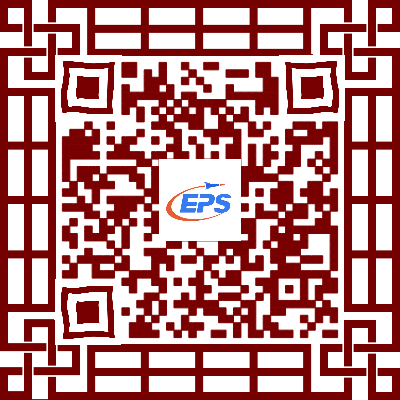 北京福卡斯特信息技术有限公司2017年4月15日赛区包含省区(访问查看各省区大赛联系方式)http://www.epsnet.com.cn/aboutour.html#/our5第一赛区北京、天津、河北、内蒙古、山西第二赛区河南、湖南、湖北、云南、贵州、四川、重庆第三赛区黑龙江、吉林、辽宁、西藏、青海、陕西、甘肃、宁夏、新疆第四赛区江苏、安徽、山东、广东、广西、福建、海南第五赛区浙江、江西、上海各赛区初赛奖项设置各赛区初赛奖项设置数量奖项个人奖一等奖5获奖证书+kindle（并入围全国总决赛）个人奖二等奖10获奖证书+小米蓝牙音响（并入围全国总决赛）个人奖三等奖15获奖证书+高档双肩背包团体奖优秀组织奖30获奖证书个人奖全国决赛奖项设置数量奖项个人奖一等奖3获奖证书+5000元奖学金 个人奖二等奖5获奖证书+3000元奖学金个人奖三等奖10获奖证书+1000元奖学金团体奖十佳优秀组织奖10获奖证书